Dogs are better pets than cats because…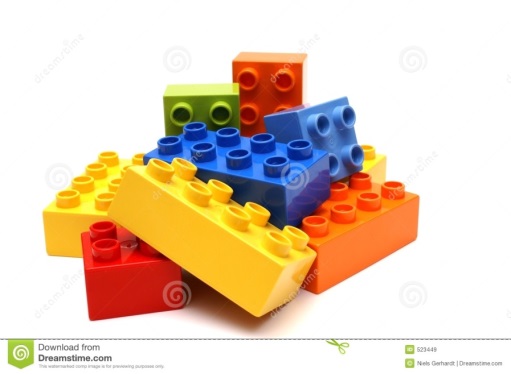 The Hunger Games is a riveting and educational book because…Kilmer Middle School is a nurturing environment because…Schools should not serve soda at lunch because…